令和６年度加須市水質検査計画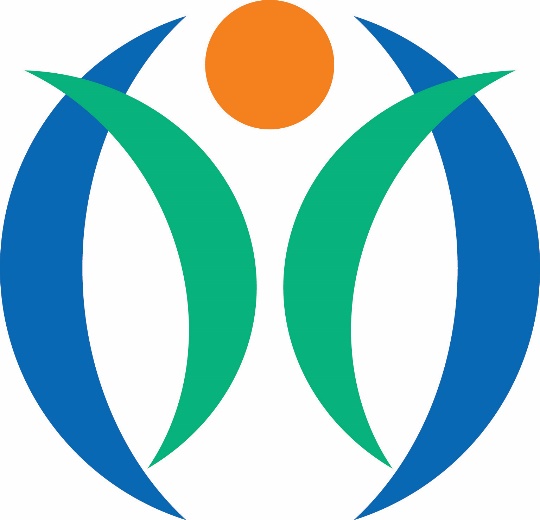 加須市水道事業加須市上下水道部水道課目　次１　基本方針	1２　水道事業の概要	1３　検査地点	2４　水質検査項目と検査頻度	4５　臨時の水質検査	4６　水質検査方法	5７　水質検査計画及び検査結果の公表	5８　その他水質検査計画の実施に際し配慮すべき事項	5表１　水質基準項目と検査頻度	7表２　水質管理目標設定項目と検査頻度	10表３　農薬類	11表４　要検討項目と検査頻度	11表５　放射性物質と検査頻度	11１　基本方針水質検査は、水道水が水質基準に適合し、安全であることを確保するために不可欠です。加須市では、法令に基づき、原水及び浄水の状況を踏まえた検査項目、検査回数等の内容を定めた水質検査計画を策定のうえ、計画的に水質検査を実施します。また、この計画に基づいて実施した検査結果を公表し、お客様の意見や過去の検査結果等を踏まえて随時見直しを行い、より一層の水質管理の向上に努めてまいります。２　水道事業の概要（１）給水状況（令和5年3月31日現在）（２）水源及び浄水方法３　検査地点【浄水】【原水】４　水質検査項目と検査頻度【浄水】（１）毎日検査項目　色、濁り、残留塩素（３項目）について、浄水場の給水栓８ヶ所及び浄水場の配水系統ごとの給水栓９ヶ所において毎日検査を行います。（２）水質基準項目及び検査頻度　〔表１参照〕　水道法に基づき検査が義務付けられている水質基準項目（５１項目）について、概ね３ヶ月毎に、浄水場の給水栓８ヶ所及び浄水場の配水系統ごとの給水栓９ヶ所において検査を行います。（３）水質管理目標設定項目及び検査頻度　〔表２参照〕　水質基準は適用されませんが、今後検出される可能性がある物質であり、水質管理上留意すべきものとして、水質管理目標設定項目（２４項目）について、各地域ごとの給水栓４ヶ所において検査を行います。（４）放射性物質及び検査頻度　〔表５参照〕　福島第一原子力発電所の事故に伴う放射性物質について、平成２４年３月５日付け厚生労働省通知（健水発0305第2号）「水道水中の放射性物質に係る管理目標値の設定等について」に基づき、概ね３ヶ月毎に、浄水場の給水栓５ヶ所において検査を行います。 【原水】（１）水質基準項目及び検査頻度　〔表１参照〕　水質基準は適用されませんが、原水水質を把握することにより、適切な浄水処理が可能となるため、水質基準項目（５１項目）のうち、消毒副生成物（１１項目）・味（１項目）を除いた３９項目及びクリプトスポリジウムに係る指標菌について、市内２３ヶ所の水源（深井戸）において検査を行います。（２）水質管理目標設定項目及び検査頻度　〔表２、３参照〕　埼玉県水道水質管理計画に基づき、水質管理目標設定項目（１１項目）及び農薬類（３８項目）について、水源１ヶ所（深井戸）において検査を行います。（３）要検討項目及び検査頻度　〔表４参照〕　毒性評価が定まらない、または水道水中に検出実態が明らかでないなど、水質基準や水質管理目標設定項目に分類できなかった項目の中からダイオキシン類について、水源２ヶ所（深井戸）において検査を行います。５　臨時の水質検査　以下の場合には、臨時の水質検査を行ないます。・定期検査により水質異常が判明した場合・水源水質に異常があった場合・給水区域及びその周辺等に消化器系感染症が流行している場合・浄水処理工程に異常が発見された場合・配水管の大規模な工事、テロ、その他により、水道施設が著しく汚染されたおそれがある場合・その他、必要があると認められる場合６　水質検査方法色、濁り、残留塩素の毎日検査項目については、浄水場の運転管理委託業者に委託して行い、毎日検査項目以外については、水道法の規定に基づき、厚生労働大臣の登録を受けた水質検査機関に委託して行います。検査方法は、水質基準項目については、「水質基準に関する省令の規定に基づき厚生労働大臣が定める方法」によって行います。なお、水質管理目標設定項目及びその他については、上水試験方法（日本水道協会）等によって行います。７　水質検査計画及び検査結果の公表水質検査計画は毎事業年度の開始前に策定し、水道課で閲覧できるほか、市のホームページに掲載いたします。また、水質検査計画に基づき実施した水質検査結果は、定期的に市のホームページで公開いたします。８　その他水質検査計画の実施に際し配慮すべき事項（１）水質検査結果の評価に関する事項　本年度水質検査を行った項目について、基準値と比較して異常があるか、特に異常はないか評価します。（２）水質検査計画の見直しに関する事項　水質検査の結果及びその評価並びに需要者の意見や国・県の助言、指導などを検討して調査地点、調査回数、調査項目などについて毎年見直しを行います。（３）水質検査の精度と信頼性保証に関する事項　委託検査機関に対して、当該年度の内部精度管理と外部精度管理の報告を求め、提出させます。（４）関係者との連携に関する事項　関係する事業者等のリストを作成し、緊急時のため連絡体制を明確にしておきます。水質検査計画の概念図表１　水質基準項目と検査頻度【浄水】【原水】【その他の項目】表２　水質管理目標設定項目と検査頻度※1　ジクロロアセトニトリル、抱水クロラールは久下浄水場の給水栓（浄水）を検査※2　農薬類の測定項目については、表３「農薬類」参照表３　農薬類表４　要検討項目と検査頻度表５　放射性物質と検査頻度区　分内　容給水区域加須市全域栃木県栃木市藤岡町下宮及び群馬県邑楽郡板倉町大字海老瀬字間田地区の一部給水人口１１２，１６２人普及率９９．９４％一日最大給水量４７，７７２㎥一日平均給水量４２，１０１㎥浄水場名水源の種別施設能力処理方法久下浄水場県水受水地下水（深井戸:6本、内1本休止中）14,280㎥急速ろ過機による除鉄･除ﾏﾝｶﾞﾝ処理睦町浄水場県水受水（久下浄水場より受水）地下水（深井戸:4本）10,300㎥急速ろ過機による除鉄･除ﾏﾝｶﾞﾝ処理加須北部浄水場県水受水地下水（深井戸:1本）16,900㎥急速ろ過機による除鉄･除ﾏﾝｶﾞﾝ処理騎西浄水場県水受水地下水（深井戸:5本）9,750㎥急速ろ過機による除鉄･除ﾏﾝｶﾞﾝ処理北川辺中央浄水場県水受水地下水（深井戸:2本）6,900㎥急速ろ過機による除鉄･除ﾏﾝｶﾞﾝ処理北川辺北部浄水場地下水（深井戸:2本）1,100㎥急速ろ過機による除鉄･除ﾏﾝｶﾞﾝ処理大利根第2浄水場地下水（深井戸:2本）2,462㎥PACによる凝集処理急速ろ過機による除鉄･除ﾏﾝｶﾞﾝ処理大利根第3浄水場県水受水地下水（深井戸:2本）11,538㎥PACによる凝集処理急速ろ過機による除鉄･除ﾏﾝｶﾞﾝ処理地域名系統採水地点名加須睦町浄水場①睦町浄水場加須睦町浄水場②串作諏訪遊園地加須久下浄水場③久下浄水場加須久下浄水場④水深第４揚水機場前加須加須北部浄水場⑤加須北部浄水場加須加須北部浄水場⑥大越ｺﾐｭﾆﾃｨｾﾝﾀｰ騎西騎西浄水場⑦騎西浄水場騎西騎西浄水場⑧種足城址公園騎西騎西浄水場⑨古宮公園北川辺北川辺中央浄水場⑩北川辺中央浄水場北川辺北川辺中央浄水場⑪旧川ふるさと公園北川辺北川辺北部浄水場⑫北川辺北部浄水場北川辺北川辺北部浄水場⑬台山公園大利根大利根第２浄水場⑭大利根第２浄水場大利根大利根第２浄水場⑮下堤外児童公園大利根大利根第３浄水場⑯大利根第３浄水場大利根大利根第３浄水場⑰西部公園計計１７箇所地域名系統採水地点名加須睦町浄水場①加須１号井加須睦町浄水場②加須２号井加須睦町浄水場③加須３号井加須睦町浄水場④加須４号井加須久下浄水場⑤加須５号井加須久下浄水場⑥加須６号井加須久下浄水場⑦加須７号井加須久下浄水場⑧加須８号井加須久下浄水場⑨加須１０号井加須加須北部浄水場⑩加須１１号井騎西騎西浄水場⑪騎西１号井騎西騎西浄水場⑫騎西２号井騎西騎西浄水場⑬騎西３号井騎西騎西浄水場⑭騎西４号井騎西騎西浄水場⑮騎西５号井北川辺北川辺中央浄水場⑯北川辺２号井北川辺北川辺中央浄水場⑰北川辺４号井北川辺北川辺北部浄水場⑱北川辺３号井北川辺北川辺北部浄水場⑲北川辺５号井大利根大利根第２浄水場⑳大利根３号井大利根大利根第２浄水場大利根４号井大利根大利根第３浄水場大利根１号井大利根大利根第３浄水場大利根５号井計計２３箇所区分区分項目№項目基準値法令上の検査頻度検査頻度（回/年）検査頻度（回/年）区分区分項目№項目基準値法令上の検査頻度給水栓浄水場区分区分項目№項目基準値法令上の検査頻度9ヶ所8ヶ所人の健康に関する項目病原生物基01一般細菌100個/mL以下おおむね月1回以上1212人の健康に関する項目病原生物基02大腸菌検出されないことおおむね月1回以上1212人の健康に関する項目無機物質／重金属基03カドミウム及びその化合物0.003 mg/L以下おおむね3月に1回以上44人の健康に関する項目無機物質／重金属基04水銀及びその化合物0.0005 mg/L以下おおむね3月に1回以上44人の健康に関する項目無機物質／重金属基05セレン及びその化合物0.01 mg/L以下おおむね3月に1回以上44人の健康に関する項目無機物質／重金属基06鉛及びその化合物0.01 mg/L以下おおむね3月に1回以上44人の健康に関する項目無機物質／重金属基07ヒ素及びその化合物0.01 mg/L以下おおむね3月に1回以上44人の健康に関する項目無機物質／重金属基08六価クロム化合物0.02 mg/L以下おおむね3月に1回以上44人の健康に関する項目無機物質／重金属基09亜硝酸態窒素0.04 mg/L以下おおむね3月に1回以上44人の健康に関する項目無機物質／重金属基10ｼｱﾝ化物ｲｵﾝ及び塩化ｼｱﾝ0.01 mg/L以下おおむね3月に1回以上44人の健康に関する項目無機物質／重金属基11硝酸態窒素及び亜硝酸態窒素10 mg/L以下おおむね3月に1回以上44人の健康に関する項目無機物質／重金属基12フッ素及びその化合物0.8 mg/L以下おおむね3月に1回以上44人の健康に関する項目一般有機化学物質基13ホウ素及びその化合物1.0 mg/L以下おおむね3月に1回以上44人の健康に関する項目一般有機化学物質基14四塩化炭素0.002 mg/L以下おおむね3月に1回以上44人の健康に関する項目一般有機化学物質基151,4-ジオキサン0.05 mg/L以下おおむね3月に1回以上44人の健康に関する項目一般有機化学物質基16ｼｽ-1,2-ｼﾞｸﾛﾛｴﾁﾚﾝ及びﾄﾗﾝｽ-1,2-ｼﾞｸﾛﾛｴﾁﾚﾝ0.04 mg/L以下おおむね3月に1回以上44人の健康に関する項目一般有機化学物質基17ジクロロメタン0.02 mg/L以下おおむね3月に1回以上44人の健康に関する項目一般有機化学物質基18テトラクロロエチレン0.01 mg/L以下おおむね3月に1回以上44人の健康に関する項目一般有機化学物質基19トリクロロエチレン0.01 mg/L以下おおむね3月に1回以上44人の健康に関する項目一般有機化学物質基20ベンゼン0.01 mg/L以下おおむね3月に1回以上44人の健康に関する項目消毒副生成物基21塩素酸0.6 mg/L以下おおむね3月に1回以上44人の健康に関する項目消毒副生成物基22クロロ酢酸0.02 mg/L以下おおむね3月に1回以上44人の健康に関する項目消毒副生成物基23クロロホルム0.06 mg/L以下おおむね3月に1回以上44人の健康に関する項目消毒副生成物基24ジクロロ酢酸0.03 mg/L以下おおむね3月に1回以上44人の健康に関する項目消毒副生成物基25ジブロモクロロメタン0.1 mg/L以下おおむね3月に1回以上44人の健康に関する項目消毒副生成物基26臭素酸0.01 mg/L以下おおむね3月に1回以上44人の健康に関する項目消毒副生成物基27総トリハロメタン0.1 mg/L以下おおむね3月に1回以上44人の健康に関する項目消毒副生成物基28トリクロロ酢酸0.03 mg/L以下おおむね3月に1回以上44人の健康に関する項目消毒副生成物基29ブロモジクロロメタン0.03 mg/L以下おおむね3月に1回以上44人の健康に関する項目消毒副生成物基30ブロモホルム0.09 mg/L以下おおむね3月に1回以上44人の健康に関する項目消毒副生成物基31ホルムアルデヒド0.08 mg/L以下おおむね3月に1回以上44水道水が有すべき性状に関する項目色基32亜鉛及びその化合物1.0 mg/L以下おおむね3月に1回以上44水道水が有すべき性状に関する項目色基33ｱﾙﾐﾆｳﾑ及びその化合物0.2 mg/L以下おおむね3月に1回以上44水道水が有すべき性状に関する項目色基34鉄及びその化合物0.3 mg/L以下おおむね3月に1回以上44水道水が有すべき性状に関する項目色基35銅及びその化合物1.0 mg/L以下おおむね3月に1回以上44水道水が有すべき性状に関する項目味基36ﾅﾄﾘｳﾑ及びその化合物200 mg/L以下おおむね3月に1回以上44水道水が有すべき性状に関する項目色基37ﾏﾝｶﾞﾝ及びその化合物0.05 mg/L以下おおむね3月に1回以上44水道水が有すべき性状に関する項目味基38塩化物イオン200 mg/L以下おおむね1月に1回以上1212水道水が有すべき性状に関する項目味基39ｶﾙｼｳﾑ、ﾏｸﾞﾈｼｳﾑ等（硬度）300 mg/L以下おおむね3月に1回以上44水道水が有すべき性状に関する項目味基40蒸発残留物500 mg/L以下おおむね3月に1回以上44水道水が有すべき性状に関する項目発泡基41陰イオン界面活性剤0.2 mg/L以下おおむね3月に1回以上44水道水が有すべき性状に関する項目カビ臭基42ジェオスミン0.00001 mg/L以下藻類発生時期に月1回以上44水道水が有すべき性状に関する項目カビ臭基432-ﾒﾁﾙｲｿﾎﾞﾙﾈｵｰﾙ0.00001 mg/L以下藻類発生時期に月1回以上44水道水が有すべき性状に関する項目発泡基44非イオン界面活性剤0.02 mg/L以下おおむね3月に1回以上44水道水が有すべき性状に関する項目臭気基45フェノール類0.005 mg/L以下おおむね3月に1回以上44水道水が有すべき性状に関する項目味基46有機物（全有機炭素(TOC)の量）3 mg/L以下おおむね月1回以上1212水道水が有すべき性状に関する項目基礎的性状基47pH値5.8以上8.6以下おおむね月1回以上1212水道水が有すべき性状に関する項目基礎的性状基48味異常でないことおおむね月1回以上1212水道水が有すべき性状に関する項目基礎的性状基49臭気異常でないことおおむね月1回以上1212水道水が有すべき性状に関する項目基礎的性状基50色度5度以下おおむね月1回以上1212水道水が有すべき性状に関する項目基礎的性状基51濁度2度以下おおむね月1回以上1212区分区分項目№項目基準値法令上の検査頻度検査頻度（回/年）区分区分項目№項目基準値法令上の検査頻度原水区分区分項目№項目基準値法令上の検査頻度23ヶ所人の健康に関する項目病原生物基01一般細菌100個/mL以下年に1回以上1人の健康に関する項目病原生物基02大腸菌検出されないこと年に1回以上1人の健康に関する項目無機物質／重金属基03カドミウム及びその化合物0.003 mg/L以下年に1回以上1人の健康に関する項目無機物質／重金属基04水銀及びその化合物0.0005 mg/L以下年に1回以上1人の健康に関する項目無機物質／重金属基05セレン及びその化合物0.01 mg/L以下年に1回以上1人の健康に関する項目無機物質／重金属基06鉛及びその化合物0.01 mg/L以下年に1回以上1人の健康に関する項目無機物質／重金属基07ヒ素及びその化合物0.01 mg/L以下年に1回以上1人の健康に関する項目無機物質／重金属基08六価クロム化合物0.02 mg/L以下年に1回以上1人の健康に関する項目無機物質／重金属基09亜硝酸態窒素0.04 mg/L以下年に1回以上1人の健康に関する項目無機物質／重金属基10ｼｱﾝ化物ｲｵﾝ及び塩化ｼｱﾝ0.01 mg/L以下年に1回以上1人の健康に関する項目無機物質／重金属基11硝酸態窒素及び亜硝酸態窒素10 mg/L以下年に1回以上1人の健康に関する項目無機物質／重金属基12フッ素及びその化合物0.8 mg/L以下年に1回以上1人の健康に関する項目一般有機化学物質基13ホウ素及びその化合物1.0 mg/L以下年に1回以上1人の健康に関する項目一般有機化学物質基14四塩化炭素0.002 mg/L以下年に1回以上1人の健康に関する項目一般有機化学物質基151,4-ジオキサン0.05 mg/L以下年に1回以上1人の健康に関する項目一般有機化学物質基16ｼｽ-1,2-ｼﾞｸﾛﾛｴﾁﾚﾝ及びﾄﾗﾝｽ-1,2-ｼﾞｸﾛﾛｴﾁﾚﾝ0.04 mg/L以下年に1回以上1人の健康に関する項目一般有機化学物質基17ジクロロメタン0.02 mg/L以下年に1回以上1人の健康に関する項目一般有機化学物質基18テトラクロロエチレン0.01 mg/L以下年に1回以上1人の健康に関する項目一般有機化学物質基19トリクロロエチレン0.01 mg/L以下年に1回以上1人の健康に関する項目一般有機化学物質基20ベンゼン0.01 mg/L以下年に1回以上1人の健康に関する項目消毒副生成物基21塩素酸0.6 mg/L以下－－人の健康に関する項目消毒副生成物基22クロロ酢酸0.02 mg/L以下－－人の健康に関する項目消毒副生成物基23クロロホルム0.06 mg/L以下－－人の健康に関する項目消毒副生成物基24ジクロロ酢酸0.03 mg/L以下－－人の健康に関する項目消毒副生成物基25ジブロモクロロメタン0.1 mg/L以下－－人の健康に関する項目消毒副生成物基26臭素酸0.01 mg/L以下－－人の健康に関する項目消毒副生成物基27総トリハロメタン0.1 mg/L以下－－人の健康に関する項目消毒副生成物基28トリクロロ酢酸0.03 mg/L以下－－人の健康に関する項目消毒副生成物基29ブロモジクロロメタン0.03 mg/L以下－－人の健康に関する項目消毒副生成物基30ブロモホルム0.09 mg/L以下－－人の健康に関する項目消毒副生成物基31ホルムアルデヒド0.08 mg/L以下－－水道水が有すべき性状に関する項目色基32亜鉛及びその化合物1.0 mg/L以下年に1回以上1水道水が有すべき性状に関する項目色基33ｱﾙﾐﾆｳﾑ及びその化合物0.2 mg/L以下年に1回以上1水道水が有すべき性状に関する項目色基34鉄及びその化合物0.3 mg/L以下年に1回以上1水道水が有すべき性状に関する項目色基35銅及びその化合物1.0 mg/L以下年に1回以上1水道水が有すべき性状に関する項目味基36ﾅﾄﾘｳﾑ及びその化合物200 mg/L以下年に1回以上1水道水が有すべき性状に関する項目色基37ﾏﾝｶﾞﾝ及びその化合物0.05 mg/L以下年に1回以上1水道水が有すべき性状に関する項目味基38塩化物イオン200 mg/L以下年に1回以上1水道水が有すべき性状に関する項目味基39ｶﾙｼｳﾑ、ﾏｸﾞﾈｼｳﾑ等（硬度）300 mg/L以下年に1回以上1水道水が有すべき性状に関する項目味基40蒸発残留物500 mg/L以下年に1回以上1水道水が有すべき性状に関する項目発泡基41陰イオン界面活性剤0.2 mg/L以下年に1回以上1水道水が有すべき性状に関する項目カビ臭基42ジェオスミン0.00001 mg/L以下年に1回以上1水道水が有すべき性状に関する項目カビ臭基432-ﾒﾁﾙｲｿﾎﾞﾙﾈｵｰﾙ0.00001 mg/L以下年に1回以上1水道水が有すべき性状に関する項目発泡基44非イオン界面活性剤0.02 mg/L以下年に1回以上1水道水が有すべき性状に関する項目臭気基45フェノール類0.005 mg/L以下年に1回以上1水道水が有すべき性状に関する項目味基46有機物（全有機炭素(TOC)の量）3 mg/L以下年に1回以上1水道水が有すべき性状に関する項目基礎的性状基47pH値5.8以上8.6以下年に1回以上1水道水が有すべき性状に関する項目基礎的性状基48味異常でないこと－－水道水が有すべき性状に関する項目基礎的性状基49臭気異常でないこと年に1回以上1水道水が有すべき性状に関する項目基礎的性状基50色度5度以下年に1回以上1水道水が有すべき性状に関する項目基礎的性状基51濁度2度以下年に1回以上1項目№水質基準項目基準値検査頻度（回/年）項目№水質基準項目基準値原水項目№水質基準項目基準値23ヶ所－アンモニア態窒素－1指標2大腸菌（定量）検出されないこと4指標2嫌気性芽胞菌検出されないこと4項目№項目目標値検査頻度（回/年）検査頻度（回/年）項目№項目目標値浄水（給水栓）原水項目№項目目標値4ヶ所1ヶ所項目№項目目標値4地域各1ヶ所加須地域1ヶ所目01アンチモン及びその化合物0.02 mg/L以下12目02ウラン及びその化合物0.002 mg/L以下(暫定)12目03ニッケル及びその化合物0.02 mg/L以下12目051,2-ジクロロエタン0.004 mg/L以下12目08トルエン0.4 mg/L以下12目09フタル酸ジ（2-エチルヘキシル）0.08 mg/L以下12目13ジクロロアセトニトリル0.01 mg/L以下(暫定)12 ※1目14抱水クロラール0.02 mg/L以下(暫定)12 ※1目15農薬類　※2※2－1目16残留塩素1 mg/L以下1－目17カルシウム、マグネシウム等（硬度）10～100 mg/L以下1－目18マンガン及びその化合物0.01 mg/L以下1－目19遊離炭酸20 mg/L以下1－目201,1,1-トリクロロエタン0.3 mg/L以下12目21メチル-t-ブチルエーテル（MTBE)0.02 mg/L以下12目22有機物等（過マンガン酸カリウム消費量）3 mg/L以下1－目23臭気強度　(TON)3以下1－目24蒸発残留物30 mg/L以上～200 mg/L以下1－目25濁度1度以下1－目26pH値7.5程度1－目27腐食性（ランゲリア指数）-1程度以上とし極力0に近づける1－目28従属栄養細菌2,000個/mL以下(暫定)1－目291,1-ジクロロエチレン0.1 mg/L以下12目30アルミニウム及びその化合物0.1 mg/L以下1－目31ペルフルオロオクタンスルホン酸（PFOS)及びペルフルオロオクタン酸（PFOA)PFOS及びPFOAの量の和として0.00005mg/L以下(暫定)12項目№農薬名目標値項目№農薬名目標値項目№農薬名（mg/L）項目№農薬名（mg/L）農11,3-ジクロロプロペン（D-D）0.05農65チオベンカルブ0.02農32,4-D（2,4-PA）0.02農67トリクロピル0.006農4EPN0.004農68トリクロルホン（DEP）0.005農8アトラジン0.01農70トリフルラリン0.06農11アラクロール0.03農80フィプロニル0.0005農12イソキサチオン0.005農81フェニトロチオン（MEP）0.01農19エスプロカルブ0.03農82フェノブカルブ（BPMC）0.03農25オキシン銅（有機銅）0.03農84フェンチオン（MPP）0.006農28カフェンストロール0.008農85フェントエート（PAP）0.007農32カルボフラン0.0003農89ブタミホス0.02農40クロルピリホス0.003農92プレチラクロール0.05農41クロロタロニル（TPN）0.05農97プロベナゾール0.03農44ジウロン（DCMU）0.02農98ブロモブチド0.1農45ジクロベニル（DBN）0.03農99ベノミル0.02農48ジスルホトン（エチルチオメトン）0.004農110メコプロップ（MCPP）0.05農53シマジン（CAT）0.003農111メソミル0.03農56シメトリン0.03農114メチダチオン（DMTP）0.004農58ダイアジノン0.003農118メフェナセット0.02農62チウラム0.02農120モリネート0.005項目目標値検査頻度（回/年）検査頻度（回/年）項目目標値原水2ヶ所原水2ヶ所項目目標値加須1ヶ所騎西1ヶ所ダイオキシン類1pgTEQ/L（暫定）11項目基準値検査頻度（回/年）項目基準値浄水場項目基準値5ヶ所ヨウ素131－4セシウム134セシウム134及び137の合計値10Bq/kg以下4セシウム137セシウム134及び137の合計値10Bq/kg以下4